NÁRODNÁ RADA SLOVENSKEJ REPUBLIKY	VIII. volebné obdobieČíslo: CRD-343/2021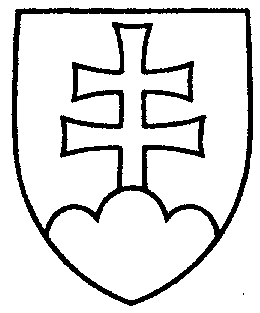 711UZNESENIENÁRODNEJ RADY SLOVENSKEJ REPUBLIKYzo 4. mája 2021k vládnemu návrhu zákona, ktorým sa mení a dopĺňa zákon č. 203/2011 Z. z. o kolektívnom investovaní v znení neskorších predpisov (tlač 437)Národná rada Slovenskej republiky	po prerokovaní uvedeného vládneho návrhu zákona v druhom a treťom čítaní	s c h v a ľ u j evládny návrh zákona, ktorým sa mení a dopĺňa zákon č. 203/2011 Z. z. o kolektívnom investovaní v znení neskorších predpisov, v znení schválených pozmeňujúcich a doplňujúcich návrhov.     Boris  K o l l á r   v. r.    predsedaNárodnej rady Slovenskej republikyOverovatelia:Peter  V o n s   v. r. Richard  T a k á č   v. r.